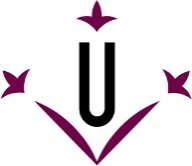 CAL OMPLIR UN DOCUMENT PER A CADA DESTÍ SOL·LICITATNOM I COGNOMS de l’estudiant:ESTUDIS ACTUALS a la UdL:(nom del grau/màster/doctorat)Nom de la UNIVERSITAT DE DESTINACIÓ:CAMPUS / CIUTAT on s’imparteixen les assignatures escollides:ÀREA DE LA PLAÇA sol·licitada:(segons consta a la llista de places)NÚM. DE MESOS de la plaça:Nom de la TITULACIÓ A  DESTÍ:Pla d’estudis on pertanyen les assignatures escollides  MES D’INICI de l’estada:LINK directe a la pàgina de destí on apareixen les assignatures escollides:Estudis que seran reconeguts a la UNIVERSITAT DE LLEIDAEstudis que seran reconeguts a la UNIVERSITAT DE LLEIDAEstudis que es cursaran a la UNIVERSITAT DE DESTINACIÓEstudis que es cursaran a la UNIVERSITAT DE DESTINACIÓEstudis que es cursaran a la UNIVERSITAT DE DESTINACIÓCodiAssignaturaCr ECTSAssignaturaCr ECTS (o càrrega lectiva equivalent)TOTAL DE CRÈDITS TOTAL DE CRÈDITS